Некоторые проявления агрессии вполне вписываются в естественный этап взросления. Дети очень эмоциональны, и в большинстве случаев они просто не умеют сдерживать себя и свои порывы.
 На непозволительные действия их толкает обида, а о том, поступают ли они правильно и что может повлечь за собой их поведение, они просто не задумываются. Например, ребенка в садике толкнул его сверстник, и он, недолго думая, толкает его в ответ. Завязывается драка, а когда воспитатель пытается разобраться в том, что произошло, слышит лишь: «Он меня ударил, и я его ударил!».Очень часто агрессивность развивается у детей, в семье которых считается нормой физическое наказание за любую провинность или где родители часто ссорятся, громко ругаются, а иногда и дерутся при ребенке.
 Дети по своей природе очень наблюдательны, и, если они видят, что люди, которые являются для них образцами поведения – мать и отец – позволяют себе общаться на повышенных тонах, сыпать оскорблениями и даже поднимать друг на друга руку, они начинают думать, что такое поведение является нормой, даже если сами родители постоянно твердят об обратном.Часто агрессивное поведение провоцирует вседозволенность со стороны родителей. Если ребенок никогда не слышит слова «нет», у него складывается убеждение, что ему все можно и что все вокруг ему что-то должны. Он чувствует себя безнаказанным и проявляет агрессию тогда, когда ему этого хочется.с 3-6 летЭто очень сложный возраст. 
Дети постоянно проявляют любопытство, всеми доступными способами познают окружающий мир. Детей переполняет энергия. При этом они начинают ревновать свою маму к другим людям: посторонним детям во время прогулки, к гостям и даже к младшим братьям и сестрам. Агрессия в этот период выражается в частых капризах, плаче, желании сделать все назло. Ребенок может использовать бранные слова, чтобы спровоцировать родителей.Бороться с агрессией в таких случаях нужно спокойно, без криков и повышения голоса. Не стоит поддаваться на детские провокации, но и полностью игнорировать такое поведение тоже нельзя. Нужно больше разговаривать с ребенком, просто и доступно, с чувством юмора объясняя ему, как нужно себя вести. Не стоит читать ему нотации и призывать к морали, поскольку это приведет лишь к усилению агрессии.Как предупредить агрессию?Профилактика лучше, чем лечение – эта истина работает и в отношении агрессивности. Чтобы ваш ребенок не вырос жестоким, с первых лет жизни внушайте ему, что агрессивность всегда будет наказана. Разумеется, вы не должны отвечать агрессией на агрессию и хвататься за ремень, но если ребенок "распускает руки", говорить с ним на эту тему надо жестко.Личным примером показывайте малышу, как нужно себя вести. Не выясняйте отношения при ребенке, не кричите друг на друга, не устраивайте скандалов. Не отзывайтесь нелестно в присутствии ребенка о своих знакомых, и тем более не стройте никаких «планов мести».Реализуйте активность ребенка в подвижных и коллективных играх, но лучше, если это будут не какие-либо единоборства.
 Развивайте у ребенка чувство юмора, научите его бороться со вспышками гнева с помощью релаксации и визуализации, читайте ему хорошие книги и показывайте поучающие мультфильмы, агрессивные герои в которых всегда получают наказание или пересматривают свое поведение и становятся добрыми.
 Больше разговаривайте с ребенком, просите его делиться любыми эмоциями  и позитивными, и негативными, вместе анализируйте ситуации, которые происходят с ним в детском саду и школе, чтобы он чувствовал, что вы всегда его поддержите и поможете найти выход из сложного положения.Составила: Прохорова Л.С.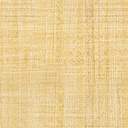 